Карточка предприятия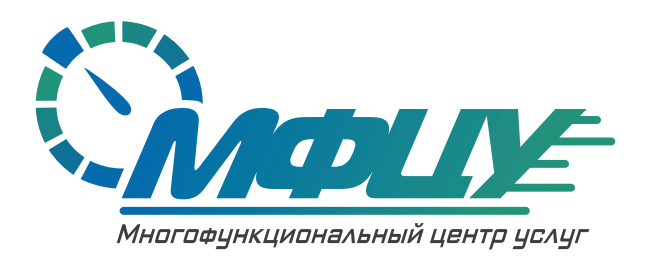 Наименование учреждения (полное)Общество с ограниченной ответственностью «Многофункциональный центр услуг»Наименование учреждения (сокращенное)ООО " МФЦУ "Юридический адрес109377, Г.МОСКВА, ВН.ТЕР.Г. МУНИЦИПАЛЬНЫЙ ОКРУГ РЯЗАНСКИЙ, УЛ ЗЕЛЕНОДОЛЬСКАЯ, Д. 3 , ПОМЕЩ. 1/1Фактический адрес109377, Г.МОСКВА, ВН.ТЕР.Г. МУНИЦИПАЛЬНЫЙ ОКРУГ РЯЗАНСКИЙ, УЛ ЗЕЛЕНОДОЛЬСКАЯ, Д. 3 , ПОМЕЩ. 1/1Телефон / факс+7 495 1277888Сайт компании mfcu.siteE-mail (все адреса )info@mfcu.siteДолжность руководителя, имеющего право подписи в договорахГенеральный директорФамилия, имя, отчество руководителя (полностью)Литвинов Дмитрий АлександровичИНН/КПП9722004699 / 772101001ОГРН1217700327657Расчетный счет40702810201500098093Корреспондентский счет30101810745374525104Наименование банкаТОЧКА ПАО БАНКА "ФК ОТКРЫТИЕ"БИК044525104